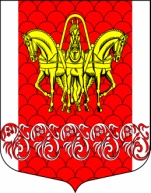 Администрациямуниципального образования«Кисельнинское сельское поселение»Волховского муниципального района     Ленинградской области   ПОСТАНОВЛЕНИЕ      03 марта 2022 года № 22О внесении дополнений в план нормотворческой деятельности администрации муниципального образования«Кисельнинское сельское поселение»Волховского муниципального районаЛенинградской областина 1 полугодие 2021 года     В соответствии с Федеральным законом Российской Федерации от 06.10.2003  № 131-ФЗ «Об общих принципах организации местного самоуправления в Российской Федерации», Уставом муниципального образования «Кисельнинское сельское поселение» Волховского муниципального района Ленинградской области в целях дополнительного нормативного урегулирования муниципальных правовых актов по рзультатам проведенного Волховской городской прокуратурой правового мониторинга за декабрь 2021 - январь 2022 годапостановляю:     1. Внести в План нормотворческой деятельности администрации МО                   «Кисельнинское сельское поселение» на первое полугодие 2021 года дополнения согласно приложения.     2. Настоящее постановление подлежит размещению на официальном сайте администрации муниципального образования «Кисельнинское сельское поселение»  Волховского муниципального района Ленинградской области www.кисельня.рф.     3. Настоящее постановление вступает в силу со дня его принятия.Глава администрации  МО Кисельнинское СП                                                                                С.Г. Белугин Исп. А.М.Сальниковат.8(81363)73-110 ПЛАНнормотворческой деятельности администрации муниципального образования«Кисельнинское сельское поселение» на 1 полугодие 2021 года